¿QUIÉN PUEDE PRESENTAR ESTE FORMULARIO?Cualquier persona física o jurídica que solicite la emisión de certificados de inscripción en el Registro Oficial de Auditores de Cuentas de auditores de cuentas o sociedades de auditoría.Se cumplimentarán todos los datos solicitados. La ausencia o deficiencia en el pago de la tasa impedirá la tramitación de la solicitud.TASAEsta solicitud conlleva el pago por parte del solicitante de la tasa a que se refiere el artículo 88.5.f) de la LAC. En el formulario se trasladará el número del formulario mediante el que se ha efectuado el pago de la tasa.qPago presencial. Una vez efectuado el ingreso, deberá acompañarse  la copia “EJEMPLAR PARA LA ADMINISTRACIÓN” debidamente validado por la entidad colaboradora mediante máquina contable,  o  mediante sello, en el que deberán constar los siguientes conceptos: fecha del ingreso, total ingresado, concepto, clave de la entidad y de la oficina receptora, certificando de este modo el concepto del ingreso, así como que este se ha efectuado en la cuenta del Tesoro.Pago electrónico. Una vez efectuado el ingreso, deberá acompañarse  la copia “EJEMPLAR PARA LA ADMINISTRACIÓN”  junto con el justificante del cargo en cuenta donde se indique la fecha y el importe ingresado.REMISIÓN DEL CERTIFICADO POR PARTE DEL INSTITUTO DE CONTABILIDAD Y AUDITORÍA DE CUENTASEl certificado será remitido al solicitante a la dirección de correo electrónico indicada en el formulario, en formato PDF firmado electrónicamente en el que se incluirá el CVE (código de verificación electrónica) a los efectos de poder comprobar la veracidad del documento emitido a través de la página web de este Organismo.INSTITUTO DE CONTABILIDADY AUDITORIA DE CUENTASINSTITUTO DE CONTABILIDADY AUDITORIA DE CUENTASINSTITUTO DE CONTABILIDADY AUDITORIA DE CUENTASSOLICITUD DE EMISIÓN DECERTIFICADOS DE INSCRIPCIÓN EN ELREGISTRO OFICIAL DE AUDITORES DE CUENTASSOLICITUD DE EMISIÓN DECERTIFICADOS DE INSCRIPCIÓN EN ELREGISTRO OFICIAL DE AUDITORES DE CUENTASSOLICITUD DE EMISIÓN DECERTIFICADOS DE INSCRIPCIÓN EN ELREGISTRO OFICIAL DE AUDITORES DE CUENTASSOLICITUD DE EMISIÓN DECERTIFICADOS DE INSCRIPCIÓN EN ELREGISTRO OFICIAL DE AUDITORES DE CUENTASSOLICITUD DE EMISIÓN DECERTIFICADOS DE INSCRIPCIÓN EN ELREGISTRO OFICIAL DE AUDITORES DE CUENTASSOLICITUD DE EMISIÓN DECERTIFICADOS DE INSCRIPCIÓN EN ELREGISTRO OFICIAL DE AUDITORES DE CUENTASSOLICITUD DE EMISIÓN DECERTIFICADOS DE INSCRIPCIÓN EN ELREGISTRO OFICIAL DE AUDITORES DE CUENTASSOLICITUD DE EMISIÓN DECERTIFICADOS DE INSCRIPCIÓN EN ELREGISTRO OFICIAL DE AUDITORES DE CUENTASSOLICITUD DE EMISIÓN DECERTIFICADOS DE INSCRIPCIÓN EN ELREGISTRO OFICIAL DE AUDITORES DE CUENTASSOLICITUD DE EMISIÓN DECERTIFICADOS DE INSCRIPCIÓN EN ELREGISTRO OFICIAL DE AUDITORES DE CUENTASSOLICITUD DE EMISIÓN DECERTIFICADOS DE INSCRIPCIÓN EN ELREGISTRO OFICIAL DE AUDITORES DE CUENTASSOLICITUD DE EMISIÓN DECERTIFICADOS DE INSCRIPCIÓN EN ELREGISTRO OFICIAL DE AUDITORES DE CUENTASSOLICITUD DE EMISIÓN DECERTIFICADOS DE INSCRIPCIÓN EN ELREGISTRO OFICIAL DE AUDITORES DE CUENTASSOLICITUD DE EMISIÓN DECERTIFICADOS DE INSCRIPCIÓN EN ELREGISTRO OFICIAL DE AUDITORES DE CUENTASMODELOR6MODELOR6MODELOR6MODELOR6MODELOR6NÚMERO DE JUSTIFICANTE DEL PAGO DE LA TASA (Art. 88.5.f) Ley 22/2015) Deberá acompañar la copia “Ejemplar para la administración”, una vez efectuado el pagoNÚMERO DE JUSTIFICANTE DEL PAGO DE LA TASA (Art. 88.5.f) Ley 22/2015) Deberá acompañar la copia “Ejemplar para la administración”, una vez efectuado el pagoNÚMERO DE JUSTIFICANTE DEL PAGO DE LA TASA (Art. 88.5.f) Ley 22/2015) Deberá acompañar la copia “Ejemplar para la administración”, una vez efectuado el pagoNÚMERO DE JUSTIFICANTE DEL PAGO DE LA TASA (Art. 88.5.f) Ley 22/2015) Deberá acompañar la copia “Ejemplar para la administración”, una vez efectuado el pagoNÚMERO DE JUSTIFICANTE DEL PAGO DE LA TASA (Art. 88.5.f) Ley 22/2015) Deberá acompañar la copia “Ejemplar para la administración”, una vez efectuado el pagoNÚMERO DE JUSTIFICANTE DEL PAGO DE LA TASA (Art. 88.5.f) Ley 22/2015) Deberá acompañar la copia “Ejemplar para la administración”, una vez efectuado el pagoNÚMERO DE JUSTIFICANTE DEL PAGO DE LA TASA (Art. 88.5.f) Ley 22/2015) Deberá acompañar la copia “Ejemplar para la administración”, una vez efectuado el pago791609IDENTIFICACIÓN DEL SOLICITANTEIDENTIFICACIÓN DEL SOLICITANTEIDENTIFICACIÓN DEL SOLICITANTEIDENTIFICACIÓN DEL SOLICITANTEIDENTIFICACIÓN DEL SOLICITANTEIDENTIFICACIÓN DEL SOLICITANTEIDENTIFICACIÓN DEL SOLICITANTEIDENTIFICACIÓN DEL SOLICITANTEIDENTIFICACIÓN DEL SOLICITANTEIDENTIFICACIÓN DEL SOLICITANTEIDENTIFICACIÓN DEL SOLICITANTEIDENTIFICACIÓN DEL SOLICITANTEIDENTIFICACIÓN DEL SOLICITANTEIDENTIFICACIÓN DEL SOLICITANTEIDENTIFICACIÓN DEL SOLICITANTEIDENTIFICACIÓN DEL SOLICITANTEIDENTIFICACIÓN DEL SOLICITANTEIDENTIFICACIÓN DEL SOLICITANTEIDENTIFICACIÓN DEL SOLICITANTEIDENTIFICACIÓN DEL SOLICITANTEIDENTIFICACIÓN DEL SOLICITANTEIDENTIFICACIÓN DEL SOLICITANTEIDENTIFICACIÓN DEL SOLICITANTEAPELLIDOS Y NOMBRE o RAZÓN SOCIALAPELLIDOS Y NOMBRE o RAZÓN SOCIALAPELLIDOS Y NOMBRE o RAZÓN SOCIALAPELLIDOS Y NOMBRE o RAZÓN SOCIALAPELLIDOS Y NOMBRE o RAZÓN SOCIALAPELLIDOS Y NOMBRE o RAZÓN SOCIALAPELLIDOS Y NOMBRE o RAZÓN SOCIALAPELLIDOS Y NOMBRE o RAZÓN SOCIALAPELLIDOS Y NOMBRE o RAZÓN SOCIALAPELLIDOS Y NOMBRE o RAZÓN SOCIALAPELLIDOS Y NOMBRE o RAZÓN SOCIALAPELLIDOS Y NOMBRE o RAZÓN SOCIALAPELLIDOS Y NOMBRE o RAZÓN SOCIALAPELLIDOS Y NOMBRE o RAZÓN SOCIALN.I.F. / N.I.E.N.I.F. / N.I.E.N.I.F. / N.I.E.N.I.F. / N.I.E.N.I.F. / N.I.E.N.I.F. / N.I.E.N.I.F. / N.I.E.N.I.F. / N.I.E.N.I.F. / N.I.E.DOMICILIO DEL SOLICITANTE  (Debe cumplimentarse en todo caso)DOMICILIO DEL SOLICITANTE  (Debe cumplimentarse en todo caso)DOMICILIO DEL SOLICITANTE  (Debe cumplimentarse en todo caso)DOMICILIO DEL SOLICITANTE  (Debe cumplimentarse en todo caso)DOMICILIO DEL SOLICITANTE  (Debe cumplimentarse en todo caso)DOMICILIO DEL SOLICITANTE  (Debe cumplimentarse en todo caso)DOMICILIO DEL SOLICITANTE  (Debe cumplimentarse en todo caso)DOMICILIO DEL SOLICITANTE  (Debe cumplimentarse en todo caso)DOMICILIO DEL SOLICITANTE  (Debe cumplimentarse en todo caso)DOMICILIO DEL SOLICITANTE  (Debe cumplimentarse en todo caso)DOMICILIO DEL SOLICITANTE  (Debe cumplimentarse en todo caso)DOMICILIO DEL SOLICITANTE  (Debe cumplimentarse en todo caso)DOMICILIO DEL SOLICITANTE  (Debe cumplimentarse en todo caso)DOMICILIO DEL SOLICITANTE  (Debe cumplimentarse en todo caso)DOMICILIO DEL SOLICITANTE  (Debe cumplimentarse en todo caso)DOMICILIO DEL SOLICITANTE  (Debe cumplimentarse en todo caso)DOMICILIO DEL SOLICITANTE  (Debe cumplimentarse en todo caso)DOMICILIO DEL SOLICITANTE  (Debe cumplimentarse en todo caso)DOMICILIO DEL SOLICITANTE  (Debe cumplimentarse en todo caso)DOMICILIO DEL SOLICITANTE  (Debe cumplimentarse en todo caso)DOMICILIO DEL SOLICITANTE  (Debe cumplimentarse en todo caso)DOMICILIO DEL SOLICITANTE  (Debe cumplimentarse en todo caso)DOMICILIO DEL SOLICITANTE  (Debe cumplimentarse en todo caso)DOMICILIODOMICILIODOMICILIODOMICILIODOMICILIODOMICILIODOMICILIODOMICILIODOMICILIODOMICILIODOMICILIODOMICILIODOMICILIODOMICILIOCODIGO POSTALCODIGO POSTALCODIGO POSTALCODIGO POSTALCODIGO POSTALCODIGO POSTALCODIGO POSTALCODIGO POSTALCODIGO POSTALMUNICIPIOMUNICIPIOMUNICIPIOPROVINCIAPROVINCIAPROVINCIAPROVINCIAPROVINCIAPROVINCIAPROVINCIAPROVINCIAPROVINCIAPROVINCIAPROVINCIATELEFONOTELEFONOTELEFONOTELEFONOTELEFONOTELEFONOTELEFONOTELEFONOTELEFONOCORREO ELECTRÓNICOCORREO ELECTRÓNICOCORREO ELECTRÓNICOCORREO ELECTRÓNICOCORREO ELECTRÓNICOCORREO ELECTRÓNICOCORREO ELECTRÓNICOCORREO ELECTRÓNICOCORREO ELECTRÓNICOCORREO ELECTRÓNICOCORREO ELECTRÓNICOCORREO ELECTRÓNICOCORREO ELECTRÓNICOCORREO ELECTRÓNICOCORREO ELECTRÓNICOCORREO ELECTRÓNICOCORREO ELECTRÓNICOCORREO ELECTRÓNICOCORREO ELECTRÓNICOCORREO ELECTRÓNICOCORREO ELECTRÓNICOCORREO ELECTRÓNICOCORREO ELECTRÓNICOIDENTIFICACIÓN DEL AUDITOR O SOCIEDAD DEL QUE SOLICITA EL CERTIFICADOIDENTIFICACIÓN DEL AUDITOR O SOCIEDAD DEL QUE SOLICITA EL CERTIFICADOIDENTIFICACIÓN DEL AUDITOR O SOCIEDAD DEL QUE SOLICITA EL CERTIFICADOIDENTIFICACIÓN DEL AUDITOR O SOCIEDAD DEL QUE SOLICITA EL CERTIFICADOIDENTIFICACIÓN DEL AUDITOR O SOCIEDAD DEL QUE SOLICITA EL CERTIFICADOIDENTIFICACIÓN DEL AUDITOR O SOCIEDAD DEL QUE SOLICITA EL CERTIFICADOIDENTIFICACIÓN DEL AUDITOR O SOCIEDAD DEL QUE SOLICITA EL CERTIFICADOIDENTIFICACIÓN DEL AUDITOR O SOCIEDAD DEL QUE SOLICITA EL CERTIFICADOIDENTIFICACIÓN DEL AUDITOR O SOCIEDAD DEL QUE SOLICITA EL CERTIFICADOIDENTIFICACIÓN DEL AUDITOR O SOCIEDAD DEL QUE SOLICITA EL CERTIFICADOIDENTIFICACIÓN DEL AUDITOR O SOCIEDAD DEL QUE SOLICITA EL CERTIFICADOIDENTIFICACIÓN DEL AUDITOR O SOCIEDAD DEL QUE SOLICITA EL CERTIFICADOIDENTIFICACIÓN DEL AUDITOR O SOCIEDAD DEL QUE SOLICITA EL CERTIFICADOIDENTIFICACIÓN DEL AUDITOR O SOCIEDAD DEL QUE SOLICITA EL CERTIFICADOIDENTIFICACIÓN DEL AUDITOR O SOCIEDAD DEL QUE SOLICITA EL CERTIFICADOIDENTIFICACIÓN DEL AUDITOR O SOCIEDAD DEL QUE SOLICITA EL CERTIFICADOIDENTIFICACIÓN DEL AUDITOR O SOCIEDAD DEL QUE SOLICITA EL CERTIFICADOIDENTIFICACIÓN DEL AUDITOR O SOCIEDAD DEL QUE SOLICITA EL CERTIFICADOIDENTIFICACIÓN DEL AUDITOR O SOCIEDAD DEL QUE SOLICITA EL CERTIFICADOIDENTIFICACIÓN DEL AUDITOR O SOCIEDAD DEL QUE SOLICITA EL CERTIFICADOIDENTIFICACIÓN DEL AUDITOR O SOCIEDAD DEL QUE SOLICITA EL CERTIFICADOIDENTIFICACIÓN DEL AUDITOR O SOCIEDAD DEL QUE SOLICITA EL CERTIFICADOIDENTIFICACIÓN DEL AUDITOR O SOCIEDAD DEL QUE SOLICITA EL CERTIFICADOSe efectuará una solicitud por cada certificado diferente que se solicite.Se efectuará una solicitud por cada certificado diferente que se solicite.Nº ROACNº ROACAPELLIDOS Y NOMBRE o RAZÓN SOCIALAPELLIDOS Y NOMBRE o RAZÓN SOCIALAPELLIDOS Y NOMBRE o RAZÓN SOCIALAPELLIDOS Y NOMBRE o RAZÓN SOCIALAPELLIDOS Y NOMBRE o RAZÓN SOCIALAPELLIDOS Y NOMBRE o RAZÓN SOCIALAPELLIDOS Y NOMBRE o RAZÓN SOCIALAPELLIDOS Y NOMBRE o RAZÓN SOCIALAPELLIDOS Y NOMBRE o RAZÓN SOCIALAPELLIDOS Y NOMBRE o RAZÓN SOCIALAPELLIDOS Y NOMBRE o RAZÓN SOCIALAPELLIDOS Y NOMBRE o RAZÓN SOCIALAPELLIDOS Y NOMBRE o RAZÓN SOCIALAPELLIDOS Y NOMBRE o RAZÓN SOCIALAPELLIDOS Y NOMBRE o RAZÓN SOCIALAPELLIDOS Y NOMBRE o RAZÓN SOCIALAPELLIDOS Y NOMBRE o RAZÓN SOCIALAPELLIDOS Y NOMBRE o RAZÓN SOCIALAPELLIDOS Y NOMBRE o RAZÓN SOCIALSe efectuará una solicitud por cada certificado diferente que se solicite.Se efectuará una solicitud por cada certificado diferente que se solicite.De conformidad con lo dispuesto en la Ley Orgánica 15/1999, de 13 de diciembre, de protección de datos de carácter personal, le informamos de que los datos personales que proporcione serán incorporados a un fichero propiedad de INSTITUTO DE CONTABILIDAD Y AUDITORIA DE CUENTAS (ICAC) para tramitar su solicitud de certificación de inscripción en el Registro Oficial de Auditores de Cuentas.Podrá ejercitar sus derechos de acceso, rectificación, cancelación y oposición dirigiéndose por escrito a la atención de Secretaría General en calle Huertas, 26 - 28014 Madrid.De conformidad con lo dispuesto en la Ley Orgánica 15/1999, de 13 de diciembre, de protección de datos de carácter personal, le informamos de que los datos personales que proporcione serán incorporados a un fichero propiedad de INSTITUTO DE CONTABILIDAD Y AUDITORIA DE CUENTAS (ICAC) para tramitar su solicitud de certificación de inscripción en el Registro Oficial de Auditores de Cuentas.Podrá ejercitar sus derechos de acceso, rectificación, cancelación y oposición dirigiéndose por escrito a la atención de Secretaría General en calle Huertas, 26 - 28014 Madrid.De conformidad con lo dispuesto en la Ley Orgánica 15/1999, de 13 de diciembre, de protección de datos de carácter personal, le informamos de que los datos personales que proporcione serán incorporados a un fichero propiedad de INSTITUTO DE CONTABILIDAD Y AUDITORIA DE CUENTAS (ICAC) para tramitar su solicitud de certificación de inscripción en el Registro Oficial de Auditores de Cuentas.Podrá ejercitar sus derechos de acceso, rectificación, cancelación y oposición dirigiéndose por escrito a la atención de Secretaría General en calle Huertas, 26 - 28014 Madrid.De conformidad con lo dispuesto en la Ley Orgánica 15/1999, de 13 de diciembre, de protección de datos de carácter personal, le informamos de que los datos personales que proporcione serán incorporados a un fichero propiedad de INSTITUTO DE CONTABILIDAD Y AUDITORIA DE CUENTAS (ICAC) para tramitar su solicitud de certificación de inscripción en el Registro Oficial de Auditores de Cuentas.Podrá ejercitar sus derechos de acceso, rectificación, cancelación y oposición dirigiéndose por escrito a la atención de Secretaría General en calle Huertas, 26 - 28014 Madrid.De conformidad con lo dispuesto en la Ley Orgánica 15/1999, de 13 de diciembre, de protección de datos de carácter personal, le informamos de que los datos personales que proporcione serán incorporados a un fichero propiedad de INSTITUTO DE CONTABILIDAD Y AUDITORIA DE CUENTAS (ICAC) para tramitar su solicitud de certificación de inscripción en el Registro Oficial de Auditores de Cuentas.Podrá ejercitar sus derechos de acceso, rectificación, cancelación y oposición dirigiéndose por escrito a la atención de Secretaría General en calle Huertas, 26 - 28014 Madrid.De conformidad con lo dispuesto en la Ley Orgánica 15/1999, de 13 de diciembre, de protección de datos de carácter personal, le informamos de que los datos personales que proporcione serán incorporados a un fichero propiedad de INSTITUTO DE CONTABILIDAD Y AUDITORIA DE CUENTAS (ICAC) para tramitar su solicitud de certificación de inscripción en el Registro Oficial de Auditores de Cuentas.Podrá ejercitar sus derechos de acceso, rectificación, cancelación y oposición dirigiéndose por escrito a la atención de Secretaría General en calle Huertas, 26 - 28014 Madrid.De conformidad con lo dispuesto en la Ley Orgánica 15/1999, de 13 de diciembre, de protección de datos de carácter personal, le informamos de que los datos personales que proporcione serán incorporados a un fichero propiedad de INSTITUTO DE CONTABILIDAD Y AUDITORIA DE CUENTAS (ICAC) para tramitar su solicitud de certificación de inscripción en el Registro Oficial de Auditores de Cuentas.Podrá ejercitar sus derechos de acceso, rectificación, cancelación y oposición dirigiéndose por escrito a la atención de Secretaría General en calle Huertas, 26 - 28014 Madrid.De conformidad con lo dispuesto en la Ley Orgánica 15/1999, de 13 de diciembre, de protección de datos de carácter personal, le informamos de que los datos personales que proporcione serán incorporados a un fichero propiedad de INSTITUTO DE CONTABILIDAD Y AUDITORIA DE CUENTAS (ICAC) para tramitar su solicitud de certificación de inscripción en el Registro Oficial de Auditores de Cuentas.Podrá ejercitar sus derechos de acceso, rectificación, cancelación y oposición dirigiéndose por escrito a la atención de Secretaría General en calle Huertas, 26 - 28014 Madrid.De conformidad con lo dispuesto en la Ley Orgánica 15/1999, de 13 de diciembre, de protección de datos de carácter personal, le informamos de que los datos personales que proporcione serán incorporados a un fichero propiedad de INSTITUTO DE CONTABILIDAD Y AUDITORIA DE CUENTAS (ICAC) para tramitar su solicitud de certificación de inscripción en el Registro Oficial de Auditores de Cuentas.Podrá ejercitar sus derechos de acceso, rectificación, cancelación y oposición dirigiéndose por escrito a la atención de Secretaría General en calle Huertas, 26 - 28014 Madrid.De conformidad con lo dispuesto en la Ley Orgánica 15/1999, de 13 de diciembre, de protección de datos de carácter personal, le informamos de que los datos personales que proporcione serán incorporados a un fichero propiedad de INSTITUTO DE CONTABILIDAD Y AUDITORIA DE CUENTAS (ICAC) para tramitar su solicitud de certificación de inscripción en el Registro Oficial de Auditores de Cuentas.Podrá ejercitar sus derechos de acceso, rectificación, cancelación y oposición dirigiéndose por escrito a la atención de Secretaría General en calle Huertas, 26 - 28014 Madrid.De conformidad con lo dispuesto en la Ley Orgánica 15/1999, de 13 de diciembre, de protección de datos de carácter personal, le informamos de que los datos personales que proporcione serán incorporados a un fichero propiedad de INSTITUTO DE CONTABILIDAD Y AUDITORIA DE CUENTAS (ICAC) para tramitar su solicitud de certificación de inscripción en el Registro Oficial de Auditores de Cuentas.Podrá ejercitar sus derechos de acceso, rectificación, cancelación y oposición dirigiéndose por escrito a la atención de Secretaría General en calle Huertas, 26 - 28014 Madrid.De conformidad con lo dispuesto en la Ley Orgánica 15/1999, de 13 de diciembre, de protección de datos de carácter personal, le informamos de que los datos personales que proporcione serán incorporados a un fichero propiedad de INSTITUTO DE CONTABILIDAD Y AUDITORIA DE CUENTAS (ICAC) para tramitar su solicitud de certificación de inscripción en el Registro Oficial de Auditores de Cuentas.Podrá ejercitar sus derechos de acceso, rectificación, cancelación y oposición dirigiéndose por escrito a la atención de Secretaría General en calle Huertas, 26 - 28014 Madrid.De conformidad con lo dispuesto en la Ley Orgánica 15/1999, de 13 de diciembre, de protección de datos de carácter personal, le informamos de que los datos personales que proporcione serán incorporados a un fichero propiedad de INSTITUTO DE CONTABILIDAD Y AUDITORIA DE CUENTAS (ICAC) para tramitar su solicitud de certificación de inscripción en el Registro Oficial de Auditores de Cuentas.Podrá ejercitar sus derechos de acceso, rectificación, cancelación y oposición dirigiéndose por escrito a la atención de Secretaría General en calle Huertas, 26 - 28014 Madrid.De conformidad con lo dispuesto en la Ley Orgánica 15/1999, de 13 de diciembre, de protección de datos de carácter personal, le informamos de que los datos personales que proporcione serán incorporados a un fichero propiedad de INSTITUTO DE CONTABILIDAD Y AUDITORIA DE CUENTAS (ICAC) para tramitar su solicitud de certificación de inscripción en el Registro Oficial de Auditores de Cuentas.Podrá ejercitar sus derechos de acceso, rectificación, cancelación y oposición dirigiéndose por escrito a la atención de Secretaría General en calle Huertas, 26 - 28014 Madrid.De conformidad con lo dispuesto en la Ley Orgánica 15/1999, de 13 de diciembre, de protección de datos de carácter personal, le informamos de que los datos personales que proporcione serán incorporados a un fichero propiedad de INSTITUTO DE CONTABILIDAD Y AUDITORIA DE CUENTAS (ICAC) para tramitar su solicitud de certificación de inscripción en el Registro Oficial de Auditores de Cuentas.Podrá ejercitar sus derechos de acceso, rectificación, cancelación y oposición dirigiéndose por escrito a la atención de Secretaría General en calle Huertas, 26 - 28014 Madrid.De conformidad con lo dispuesto en la Ley Orgánica 15/1999, de 13 de diciembre, de protección de datos de carácter personal, le informamos de que los datos personales que proporcione serán incorporados a un fichero propiedad de INSTITUTO DE CONTABILIDAD Y AUDITORIA DE CUENTAS (ICAC) para tramitar su solicitud de certificación de inscripción en el Registro Oficial de Auditores de Cuentas.Podrá ejercitar sus derechos de acceso, rectificación, cancelación y oposición dirigiéndose por escrito a la atención de Secretaría General en calle Huertas, 26 - 28014 Madrid.De conformidad con lo dispuesto en la Ley Orgánica 15/1999, de 13 de diciembre, de protección de datos de carácter personal, le informamos de que los datos personales que proporcione serán incorporados a un fichero propiedad de INSTITUTO DE CONTABILIDAD Y AUDITORIA DE CUENTAS (ICAC) para tramitar su solicitud de certificación de inscripción en el Registro Oficial de Auditores de Cuentas.Podrá ejercitar sus derechos de acceso, rectificación, cancelación y oposición dirigiéndose por escrito a la atención de Secretaría General en calle Huertas, 26 - 28014 Madrid.De conformidad con lo dispuesto en la Ley Orgánica 15/1999, de 13 de diciembre, de protección de datos de carácter personal, le informamos de que los datos personales que proporcione serán incorporados a un fichero propiedad de INSTITUTO DE CONTABILIDAD Y AUDITORIA DE CUENTAS (ICAC) para tramitar su solicitud de certificación de inscripción en el Registro Oficial de Auditores de Cuentas.Podrá ejercitar sus derechos de acceso, rectificación, cancelación y oposición dirigiéndose por escrito a la atención de Secretaría General en calle Huertas, 26 - 28014 Madrid.De conformidad con lo dispuesto en la Ley Orgánica 15/1999, de 13 de diciembre, de protección de datos de carácter personal, le informamos de que los datos personales que proporcione serán incorporados a un fichero propiedad de INSTITUTO DE CONTABILIDAD Y AUDITORIA DE CUENTAS (ICAC) para tramitar su solicitud de certificación de inscripción en el Registro Oficial de Auditores de Cuentas.Podrá ejercitar sus derechos de acceso, rectificación, cancelación y oposición dirigiéndose por escrito a la atención de Secretaría General en calle Huertas, 26 - 28014 Madrid.De conformidad con lo dispuesto en la Ley Orgánica 15/1999, de 13 de diciembre, de protección de datos de carácter personal, le informamos de que los datos personales que proporcione serán incorporados a un fichero propiedad de INSTITUTO DE CONTABILIDAD Y AUDITORIA DE CUENTAS (ICAC) para tramitar su solicitud de certificación de inscripción en el Registro Oficial de Auditores de Cuentas.Podrá ejercitar sus derechos de acceso, rectificación, cancelación y oposición dirigiéndose por escrito a la atención de Secretaría General en calle Huertas, 26 - 28014 Madrid.De conformidad con lo dispuesto en la Ley Orgánica 15/1999, de 13 de diciembre, de protección de datos de carácter personal, le informamos de que los datos personales que proporcione serán incorporados a un fichero propiedad de INSTITUTO DE CONTABILIDAD Y AUDITORIA DE CUENTAS (ICAC) para tramitar su solicitud de certificación de inscripción en el Registro Oficial de Auditores de Cuentas.Podrá ejercitar sus derechos de acceso, rectificación, cancelación y oposición dirigiéndose por escrito a la atención de Secretaría General en calle Huertas, 26 - 28014 Madrid.De conformidad con lo dispuesto en la Ley Orgánica 15/1999, de 13 de diciembre, de protección de datos de carácter personal, le informamos de que los datos personales que proporcione serán incorporados a un fichero propiedad de INSTITUTO DE CONTABILIDAD Y AUDITORIA DE CUENTAS (ICAC) para tramitar su solicitud de certificación de inscripción en el Registro Oficial de Auditores de Cuentas.Podrá ejercitar sus derechos de acceso, rectificación, cancelación y oposición dirigiéndose por escrito a la atención de Secretaría General en calle Huertas, 26 - 28014 Madrid.De conformidad con lo dispuesto en la Ley Orgánica 15/1999, de 13 de diciembre, de protección de datos de carácter personal, le informamos de que los datos personales que proporcione serán incorporados a un fichero propiedad de INSTITUTO DE CONTABILIDAD Y AUDITORIA DE CUENTAS (ICAC) para tramitar su solicitud de certificación de inscripción en el Registro Oficial de Auditores de Cuentas.Podrá ejercitar sus derechos de acceso, rectificación, cancelación y oposición dirigiéndose por escrito a la atención de Secretaría General en calle Huertas, 26 - 28014 Madrid.(Espacio reservado para los datos de Registro de Entrada)(Espacio reservado para los datos de Registro de Entrada)(Espacio reservado para los datos de Registro de Entrada)(Espacio reservado para los datos de Registro de Entrada)(Espacio reservado para los datos de Registro de Entrada)Fecha:(Espacio reservado para los datos de Registro de Entrada)(Espacio reservado para los datos de Registro de Entrada)(Espacio reservado para los datos de Registro de Entrada)(Espacio reservado para los datos de Registro de Entrada)(Espacio reservado para los datos de Registro de Entrada)(Firma)Fdo: (Indicar nombre y apellidos del representante)(Firma)Fdo: (Indicar nombre y apellidos del representante)(Firma)Fdo: (Indicar nombre y apellidos del representante)(Firma)Fdo: (Indicar nombre y apellidos del representante)(Firma)Fdo: (Indicar nombre y apellidos del representante)(Firma)Fdo: (Indicar nombre y apellidos del representante)(Firma)Fdo: (Indicar nombre y apellidos del representante)(Firma)Fdo: (Indicar nombre y apellidos del representante)(Firma)Fdo: (Indicar nombre y apellidos del representante)(Firma)Fdo: (Indicar nombre y apellidos del representante)(Firma)Fdo: (Indicar nombre y apellidos del representante)(Firma)Fdo: (Indicar nombre y apellidos del representante)(Firma)Fdo: (Indicar nombre y apellidos del representante)(Firma)Fdo: (Indicar nombre y apellidos del representante)(Firma)Fdo: (Indicar nombre y apellidos del representante)(Firma)Fdo: (Indicar nombre y apellidos del representante)(Firma)Fdo: (Indicar nombre y apellidos del representante)(Firma)Fdo: (Indicar nombre y apellidos del representante)INSTITUTO DE CONTABILIDAD Y AUDITORIA DE CUENTAS. C/ Huertas nº 26. 28014 Madrid.INSTITUTO DE CONTABILIDAD Y AUDITORIA DE CUENTAS. C/ Huertas nº 26. 28014 Madrid.INSTITUTO DE CONTABILIDAD Y AUDITORIA DE CUENTAS. C/ Huertas nº 26. 28014 Madrid.INSTITUTO DE CONTABILIDAD Y AUDITORIA DE CUENTAS. C/ Huertas nº 26. 28014 Madrid.INSTITUTO DE CONTABILIDAD Y AUDITORIA DE CUENTAS. C/ Huertas nº 26. 28014 Madrid.INSTITUTO DE CONTABILIDAD Y AUDITORIA DE CUENTAS. C/ Huertas nº 26. 28014 Madrid.INSTITUTO DE CONTABILIDAD Y AUDITORIA DE CUENTAS. C/ Huertas nº 26. 28014 Madrid.INSTITUTO DE CONTABILIDAD Y AUDITORIA DE CUENTAS. C/ Huertas nº 26. 28014 Madrid.INSTITUTO DE CONTABILIDAD Y AUDITORIA DE CUENTAS. C/ Huertas nº 26. 28014 Madrid.INSTITUTO DE CONTABILIDAD Y AUDITORIA DE CUENTAS. C/ Huertas nº 26. 28014 Madrid.INSTITUTO DE CONTABILIDAD Y AUDITORIA DE CUENTAS. C/ Huertas nº 26. 28014 Madrid.INSTITUTO DE CONTABILIDAD Y AUDITORIA DE CUENTAS. C/ Huertas nº 26. 28014 Madrid.INSTITUTO DE CONTABILIDAD Y AUDITORIA DE CUENTAS. C/ Huertas nº 26. 28014 Madrid.INSTITUTO DE CONTABILIDAD Y AUDITORIA DE CUENTAS. C/ Huertas nº 26. 28014 Madrid.INSTITUTO DE CONTABILIDAD Y AUDITORIA DE CUENTAS. C/ Huertas nº 26. 28014 Madrid.INSTITUTO DE CONTABILIDAD Y AUDITORIA DE CUENTAS. C/ Huertas nº 26. 28014 Madrid.INSTITUTO DE CONTABILIDAD Y AUDITORIA DE CUENTAS. C/ Huertas nº 26. 28014 Madrid.INSTITUTO DE CONTABILIDAD Y AUDITORIA DE CUENTAS. C/ Huertas nº 26. 28014 Madrid.INSTITUTO DE CONTABILIDAD Y AUDITORIA DE CUENTAS. C/ Huertas nº 26. 28014 Madrid.INSTITUTO DE CONTABILIDAD Y AUDITORIA DE CUENTAS. C/ Huertas nº 26. 28014 Madrid.INSTITUTO DE CONTABILIDAD Y AUDITORIA DE CUENTAS. C/ Huertas nº 26. 28014 Madrid.INSTITUTO DE CONTABILIDAD Y AUDITORIA DE CUENTAS. C/ Huertas nº 26. 28014 Madrid.INSTITUTO DE CONTABILIDAD Y AUDITORIA DE CUENTAS. C/ Huertas nº 26. 28014 Madrid.INSTITUTO DE CONTABILIDADY AUDITORIA DE CUENTASSOLICITUD DE EMISIÓN DECERTIFICADOS DE INSCRIPCIÓN EN ELREGISTRO OFICIAL DE AUDITORES DE CUENTASMODELOR6INSTRUCCIONES DE CUMPLIMENTACIÓNINSTRUCCIONES DE CUMPLIMENTACIÓNINSTRUCCIONES DE CUMPLIMENTACIÓNINSTRUCCIONES DE CUMPLIMENTACIÓN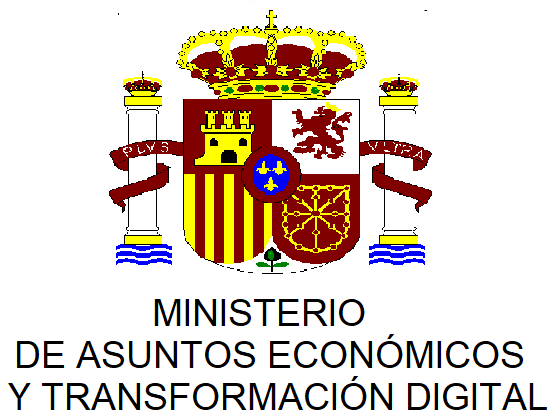 